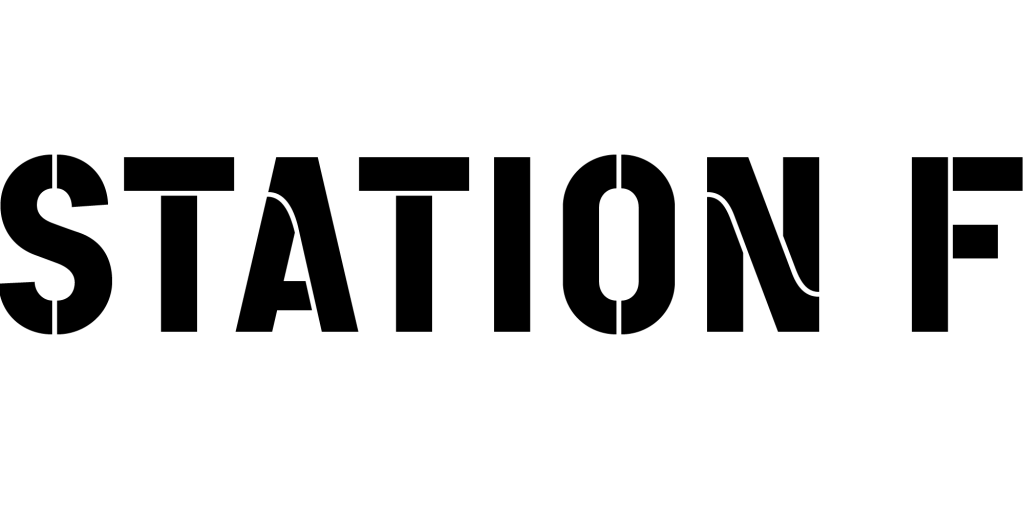 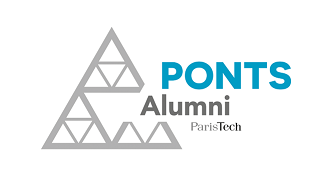 DOSSIER DE CANDIDATURE L’Ecole des Ponts ParisTech et l’association des anciens élèves (Ponts Alumni), lancent un appel à projet auprès des start ups qui souhaitent bénéficier de postes de travail dans un espace de Coworking à STATION F, dans un bâtiment classé de 34 000 mètres carrés au cœur de Paris et transformé en plus grand campus de startups au monde.Cet espace se divise en plusieurs parties. La plus importante est l'espace startups. Situé au centre, il comprend 3.000 postes de travail et héberge des programmes internationaux. Facebook, Veepee, Microsoft, HEC, Arts et Métiers y ont leurs propres incubateurs.Station F dispose d’un espace événementiel, qui comprend un auditorium de 360 places, un Fab Lab, des salles de réunion, des bureaux privés et un restaurant d'environ 1.000 places, ouvert 24 heures sur 24.Le dépôt des dossiers devra être remis au format électronique PDF, par email à : camille.laborie@ponts.orgDate limite de dépôt du dossier : 6 décembre 2020Si votre startup est déjà créée :Résumé de votre projet 1. L’EQUIPE - joindre les CV Identité des porteurs1.2 Accompagnement 2. LE PROJET, L’INNOVATION2.1 Contexte du projet Quel problème souhaitez-vous résoudre ?2.3 Offre et business model Décrivez les produits et/ou services visésQuel(s) segment(s) de marché adressez-vous ?Qui sont vos concurrents ? Quel est votre modèle économique et comment comptez-vous générer des revenus ?3. LES FINANCESQuels sont les moyens que vous pensez solliciter pour financer votre projet (économies personnelles, entourage, concours, prêt bancaire etc.) ?3.1 Avez-vous déjà des investisseurs ?Merci de bien vouloir remplir le tableau de trésorerie suivant (euros TTC) :Si vous êtes admis à Station F :Qu'attendez-vous d'un programme comme Ponts Alumni (besoins d'accompagnement) ?CONTACT :Camille LABORIEPONTS ALUMNI42, rue Boissière75116 ParisTel : 06.43.85.83.10NOM DU PROJET ou raison sociale de l’entrepriseThématiqueData, énergie, biotechnologie, biomédicale, smart cities, application mobile, autres …Date de créationForme juridiqueAdresse, CP VilleSIRETAPENOM, PrénomRôle dans le projetCEO / CTO / CMO / AutreAdresse, CP VilleTéléphoneEmailDate de naissanceStatutChef d’entreprise / Salarié / Indépendant / Enseignant/Chercheur / Etudiant entrepreneur / Demandeur d’emploi /…Diplômes obtenus ou en cours (établissement)Expériences principales/projetsIncubateurs ou accélérateursOUINONSi oui, préciserLequelVilleService de valorisation de la rechercheOUINONSi oui, préciser (par exemple SATT)LequelContact (tél. + email)Si oui, préciserNom, prénomFonction et expérienceBpifrance, Paris région Entreprises (PRE)OUINONSi oui, préciserNom, prénomFonctionOuiNonVCBusiness angelsCrowfundingPrêt bancaireAutresAnnée 1Année 2Année 3EncaissementsEncaissementsEncaissementsEncaissementsCapital (apport personnel, love money)Subventions (Concours, Bpi etc.)Apport des associésPrêt bancaire ou prêt d’honneurChiffre d’affairesAutre (précisez)TOTAL encaissementsDécaissementsDécaissementsDécaissementsDécaissementsSalaires et charges socialesPrestations de service (R&D)Propriété IntellectuelleHonoraires (avocat, comptable)CommunicationRemboursement prêtsAutres charges (précisez)TOTAL décaissementsSOLDE (Encaissements- Décaissements)De combien de postes avez-vous besoin ? Pour combien de mois environ ? 